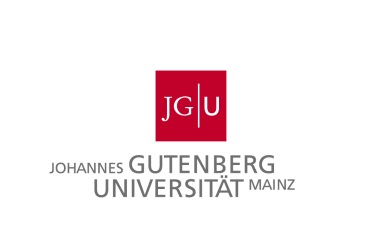 Betreuungsvereinbarung über ein Promotionsvorhaben an der Johannes Gutenberg-Universität MainzEv.-Theologische Fakultät der Johannes Gutenberg-Universität MainzEine Änderung der Betreuungskonstellation ist entsprechend der Regelungen der jeweils gültigen Promotionsordnung möglich (z.B. Einbeziehung weiterer Betreuender). In einem solchen Fall sollte sich dieser Umstand in einer geänderten bzw. ggf. in einer neuen Betreuungsvereinbarung niederschlagen.PräambelDie vorliegende Vereinbarung trägt dazu bei, wesentliche Aspekte, die das Verhältnis zwischen Promovierenden und Betreuenden betreffen, inhaltlich und zeitlich transparent zu gestalten; sie ist ein Medium der Verständigung. Der Ablauf des Promotionsvorhabens soll durch die strukturierte Kooperation zwischen Betreuenden und Promovierenden in Bezug auf Planung und Durchführung des Verfahrens so gestaltet werden, dass das Vorhaben mit hoher Qualität innerhalb eines angemessenen Zeitraumes abgeschlossen werden kann.Rechtsgrundlage des PromotionsverfahrensAls Rechtsgrundlage für das Promotionsverfahren ist die jeweils gültige Promotionsordnung der Evangelisch-Theologischen Fakultät heranzuziehen. Die Regelungen der vorliegenden Betreuungsvereinbarung dürfen dieser Promotionsordnung nicht widersprechen. Eine Betreuungsvereinbarung ersetzt keine nach der einschlägigen Promotionsordnung vorzunehmenden Handlungen, wie den Antrag auf Zulassung zur Promotion, die Registrierung als Promovendin oder als Promovend oder die Einschreibung zum Promotionsstudium.Laufzeit, Themenbeschreibung sowie Zeit- und Arbeitsplan des PromotionsvorhabensDie geplante Laufzeit des Promotionsvorhabens beträgt   Monate [in Vollzeit / in Teilzeit – Unzutreffendes bitte streichen] ab dem . Spätere Abweichungen vom ursprünglichen Zeit- und Arbeitsplan werden zwischen der oder dem Promovierenden und der oder dem Betreuenden abgesprochen und in Ergänzungen zur Betreuungsvereinbarung schriftlich festgehalten.Eine Themenbeschreibung sowie ein Zeit- und Arbeitsplan des Projektes werden in der ersten Phase des Promotionsvorhabens von der / dem Promovierenden erstellt und mit der / dem Betreuer/in abgestimmt.Beidseitige Verantwortlichkeiten der / des Promovierenden und der / des Betreuer/inSofern die im Folgenden aufgelisteten Aufgaben nicht im Rahmen eines Beschäftigungsverhältnisses unabhängig von dieser Betreuungsvereinbarung geregelt sind, erfolgt ihre Übernahme und Erfüllung ausschließlich auf Basis der Freiwilligkeit. Die Arbeit am Promotionsprojekt bzw. der erfolgreiche Abschluss des Promotionsprojekts sowie die Erlangungen des Doktortitels können nicht von der Wahrnehmung der hier formulierten Aufgaben abhängen.Der / die Betreuer/in und der / die Promovierende verabreden folgende Aufgaben, die in gemeinsamer Verantwortung gewährleistet und wahrgenommen werden:[z.B.: regelmäßige fachliche Beratung im Blick auf Thema, Fragestellung und Ausarbeitung; regelmäßige Berichtspflichten im Blick auf den Fortgang der Arbeit; Vorlage von inhaltlichen Teilergebnissen; Teilnahme an Sozietäten / an Qualifizierungsprogrammen; Unterstützung zur kollegialen Vernetzung und Einbindung in den fachwissenschaftlichen Diskurs (etwa Hinweis auf oder Ermöglichung der Teilnahme an Tagungen); Teilnahme an Lehrveranstaltungen; Unterstützung bei der Einwerbung von Fördermitteln, Stipendien o.a.] Beidseitige Verpflichtung auf die Einhaltung der Grundsätze guter wissenschaftlicher PraxisBeide Seiten verpflichten sich zur Einhaltung der Ordnung der Johannes Gutenberg-Universität Mainz zur Sicherung guter wissenschaftlicher Praxis in Forschung und Lehre wie sie in Anlage 04 zu § 28 Abs. 4 der Grundordnung der Johannes Gutenberg-Universität Mainz (in der jeweils geltenden Fassung) festgehalten sind.Bei Verstößen oder dem Verdacht auf solche können sich beide Seiten an die Ombudsperson wenden sowie die Kommission zur Untersuchung des Verdachts wissenschaftlichen Fehlverhaltens der Johannes Gutenberg-Universität Mainz anrufen. Die prüfungsrechtlichen Folgen einer Täuschung sind in der jeweils gültigen Promotionsordnung geregelt.Regelung in KonfliktfällenIm Sinne eines gegenseitig respektvollen und kooperativen Umgangs wird vereinbart, Konflikte zunächst im vertraulichen und offenen Gespräch zu klären. Sollte sich hier keine Lösung finden, können unbeteiligte Dritte als Vertrauenspersonen eingeschaltet und/oder der Dekan / die Dekanin der Evangelisch-Theologischen Fakultät hinzugezogen werden.Bei Konflikten am Arbeitsplatz kann von beiden Seiten die Konfliktberatungsstelle der Johannes Gutenberg-Universität Mainz eingeschaltet werden.Änderung der BetreuungsvereinbarungEs besteht die Möglichkeit, diese Betreuungsvereinbarung in beidseitigem Einvernehmen zu ergänzen oder zu verändern. Alle Änderungen sind als Anhang an diese Vereinbarung zu dokumentieren.Sprechen schwerwiegende Gründe gegen die Fortsetzung des Betreuungsverhältnisses, so kann die Betreuungsvereinbarung von beiden Seiten im Benehmen aufgehoben werden.[Optional:] Weitere Vereinbarungen zwischen der oder dem Promovierenden und der oder dem BetreuendenUnterschriftenIch bestätige, dass ich mit den zuvor dargelegten Vereinbarungen einverstanden bin und diese nach Möglichkeit umsetzen werde. Im Falle von Änderungen der vereinbarten Regelungen werden diese in Form eines Anhangs zur Änderung dokumentiert.______________________________		______________________________
Promovierende/r					Betreuer/inOrt, Datum: ____________________		Ort, Datum: ____________________							______________________________
							ggf. Zweitbetreuer/in							Ort, Datum: ____________________======================================================================Anhang: Änderung der BetreuungsvereinbarungAm  wurde folgende Änderung/Ergänzung zur Betreuungsvereinbarung zwischen  und  vereinbart:Ad Geben Sie hier die Ergänzungen bzw. Änderungen unter Angabe der damit aufgehobenen Vereinbarungen an:Unterschriften______________________________		______________________________Promovierende/r					Betreuer/inOrt, Datum: ____________________		Ort, Datum: ____________________							______________________________
							ggf. Zweitbetreuer/in							Ort, Datum: ____________________Promovierende/r:Betreuer/in:Weitere Beteiligte (z.B. Mentor/in):(falls vorhanden)vorläufiger Arbeitstitel der Promotion:Fach:Fachbereich/Fakultät/Hochschule: